 附件1陕西健康码
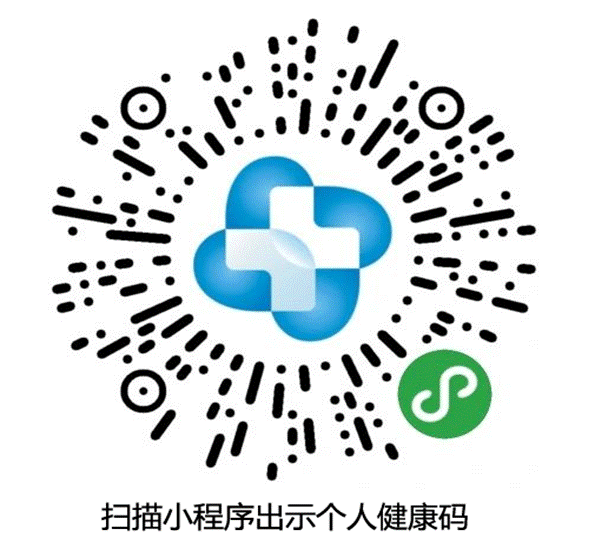       【注：如需考生更新完善考点市健康码的，请考点市及时在官网或“陕西省特岗教师管理信息系统（tgjs.sneducloud.com）发布公告，提供健康码和相关要求】